О создании в целях пожаротушения условий для забора в любое время года воды из источников наружного водоснабжения, расположенных в границах сельского поселения Ташбукановский сельсовет и на прилегающей территорииВ соответствии с Федеральным законом Российской Федерации от 21.12.1994 года «О пожарной безопасности» в редакции Федерального закона от 01.01.2001 года «О внесении изменений в отдельные законодательные акты Российской Федерации в связи с совершенствованием разграничения полномочий», и в целях создания условий для забора в любое время года воды из источников наружного водоснабжения на территории сельского поселения Ташбукановский сельсовет, п о с т а н о в л я ю:1. Утвердить Перечень источников противопожарного водоснабжения и мест для забора воды в целях пожаротушения в любое время года из источников наружного противопожарного водоснабжения на территории сельского поселения (приложение №1).2. Утвердить Правила учета и проверки наружного противопожарного водоснабжения и мест для забора воды на территории сельского поселения Ташбукановский сельсовет (приложение № 2).3. Контроль за выполнением настоящего постановления возлагаю на себя.4. Постановление подлежит размещению на официальном сайте администрации Сельского поселения Ташбукановский сельсовет. И. о. главы Администрации  сельского поселения                                                       А.Ш.ЛапшеваПриложение № 1к постановлению администрации сельского поселения Ташбукановский сельсовет от 03.07.2018 №25 ПЕРЕЧЕНЬисточников противопожарного водоснабжения и мест для забора воды в целях пожаротушения в любое время года из источников наружного противопожарного водоснабжения на территории сельского поселения Ташбукановский сельсоветПриложение № 2к постановлению администрации сельского поселения Ташбукановский сельсовет от 03.07.2018 №25 ПРАВИЛАучета и проверки наружного противопожарного водоснабжения и мест для забора воды на территории сельского поселения Ташбукановский сельсовет1.Общие положения.1.1.  Настоящие Правила действуют на всей территории сельского поселения Ташбукановский сельсовет и обязательны для исполнения в целях пожаротушения в любое время года из источников наружного противопожарного водоснабжения 1.2.  Наружное противопожарное водоснабжение - хозяйственно-питьевой водопровод с расположенными на нем пожарными гидрантами, пожарные водоемы, а также другие естественные и искусственные водоисточники, вода из которых используется для целей пожаротушения, независимо от их ведомственной принадлежности и организационно-правовой формы.1.3.  Ответственность за состояние источников противопожарного водоснабжения и установку указателей несет администрация поселения1.4. Подразделения пожарной охраны имеют право на беспрепятственный въезд на территорию источников противопожарного водоснабжения и мест для забора воды в целях пожаротушения в любое время года на территории сельского поселения,2. Техническое состояние, эксплуатация и требования к источникам противопожарного водоснабжения.2.1. Постоянная готовность источников противопожарного водоснабжения для успешного использования их при тушении пожаров обеспечивается проведением основных подготовительных мероприятий:- точным учетом всех источников противопожарного водоснабжения; - систематическим контролем за состоянием водоисточников; - периодическим испытанием водопроводных сетей на водоотдачу (1 раз в год);- своевременной подготовкой источников противопожарного водоснабжения к условиям эксплуатации в весенне-летний и осенне-зимний периоды.2.2 Источники противопожарного водоснабжения должны находиться в исправном состоянии и оборудоваться указателями, установленными на видных местах, в соответствии с нормами пожарной безопасности (НПБ 160-97) (таблица). Ко всем источникам противопожарного водоснабжения должен быть обеспечен подъезд шириной не менее 3,5 м.2.3.  Свободный напор в сети противопожарного водопровода низкого давления (на уровне поверхности земли) при пожаротушении должен быть не менее 10 м.2.4.  Пожарные водоемы должны быть наполнены водой. К водоему должен быть обеспечен подъезд с твердым покрытием и разворотной площадкой..2.6.  Пирсы должны иметь подъезд с твердым покрытием и разворотной площадкой на установку расчетного количества пожарных автомобилей. Глубина воды у пирса должна быть не менее 1 м. 2.7. В зимнее время при замерзании воды прорубается прорубь размером 1x1 м, а пирс очищается от снега и льда.2.8. В летнее время при понижении уровня воды в местах забора воды устраивать котлован (приямок).2.9. Источники противопожарного водоснабжения допускается использовать только при тушении пожаров, проведении занятий, учений и проверке их работоспособности.3. Учет и проверка наружного противопожарного водоснабжения и мест для забора воды на территории поселения3.1. Два раза в год проводить инвентаризацию всех источников наружного противопожарного водоснабжения на территории сельского поселения независимо от их ведомственной принадлежности и организационно-правовой формы, результаты инвентаризации оформлять актомБАШҠОРТОСТАН РЕСПУБЛИКАһЫFафури районымуниципаль  районыныңТашбүкән  ауыл Советы ауыл биләмәһе  хакимиәте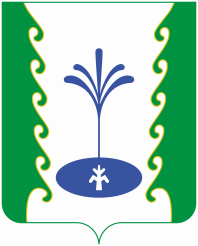 Администрация сельского поселения Ташбукановский сельсовет муниципальнОГО районаГафурийский район РЕСПУБЛИКИ БАШКОРТОСТАНМ. Ғафури  урамы, 39, Түбәнге  Ташбүкән ауылы,Fафури районы,  БР, 453054Тел. (34740)2-84-00, факс (34740)2-84-00E-mail:  tashbukan12@mail.ruул. М.Гафури, д. 39, с. Нижний Ташбукан, Гафурийский район, РБ, 453054          Тел. (34740)2-84-00, факс (34740)2-84-00E-mail:  tashbukan12@mail.ruҠАРАРПОСТАНОВЛЕНИЕ03 июль 2018 й.№ 2503 июля 2018 г.№ п/пАдрес, место нахождения водоисточникаПожарный водоисточник с.Нижний Ташбуканс.Нижний Ташбуканс.Нижний Ташбукан1ул.Кооперативная, 6пожарный гидрант ПГ2ул. М.Гафури, 25пожарный гидрант ПГ3в районе мостаоткрытый водоем  р. Арметкад. Верхний Ташбуканд. Верхний Ташбуканд. Верхний Ташбукан4в конце ул.Кашкатоткрытый водоемр. Кашкатд. Кургашлад. Кургашлад. Кургашла5между ул. Сик Йылга и  ул.Леснаяоткрытый водоем - пруд№ п/пЗнакСмысловое значениеВнешний видПорядок применения1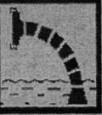 пожарный водоисточникформа: КВАДРАТ фон: КРАСНЫЙ символ: БЕЛЫЙиспользуется для обозначения места нахождения пожарного водоема или пирса для пожарных машин2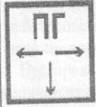 пожарный гидрантформа: КВАДРАТ фон: БЕЛЫЙ символ: КРАСНЫЙиспользуется для обозначения места нахождения подземного пожарного гидранта. На знаке должны быть цифры, обозначающие расстояние до гидранта в метрах